8. SMOTRA ROVINJSKE FOTOGRAFIJE 8ª RASEGNA DELLA FOTOGRAFIA ROVIGNESETema: ŽIVOT / LA VITA--------------------------------------------------------------------------------------------------------------------------------------------------------------------------Popunjava organizator / Va compilato dall'organizzatoreAutor:  ............................................................................................................................................................................................ Autore:Broj prijavnice:   ................... Nº............................                              Član CVU „Batana“............... Da  -  Ne            Numero della scheda:                                                     Membro del CAV „Batana“.................Si  -  NoPRIJAVNICA / SCHEDA DI PARTECIPATIONE(Molimo prijavnicu ispuniti tiskanim slovima / Preghiamo di compilare la scheda in stampatello)  A – PODACI  O  AUTORU /  DATI  SULL' AUTOREIme i prezime: .........................................................................................................................................................................................       Nome e cognome:                                                                             Adresa: ......................................................................................................................................................................................................Indirizzo:E-mail:  ..............................................................................................  (WEB): .......................................................................................Telefon: ..............................................................................................  Mobitel: .....................................................................................Telefono:        				                            Cellulare:------------------------------------------------------------------------------------------------------------------------------------------------------------------------------------B – PODACI  O  FOTOGRAFIJAMA / DATI  SULLE  FOTOGRAFIE      Označiti «X» za kolekciju / Indicare con la «X» per la collezione.          Da li ste suglasni da stručni žiri razdvoji Vašu kolekciju ukoliko ne zadovoljava uvjete propisane pravilnikom? ......(označiti)........ DA   -   NE         Siete d'accordo che la giuria separi la Vostra collezione se non soddisfa i requisiti prescritti dal regolamento?.......(segnare)........ SI   -   NO.....................................................................................................................................................................    [   ].....................................................................................................................................................................    [   ] ....................................................................................................................................................................    [   ].....................................................................................................................................................................    [   ]Naziv fotografije može imati najviše 30 znakova s praznim mjestima / Il titolo della fotografia puó avere al massimo 30 segni inclusi i posti vuoti.............................................................................................................................................................................................................Autor potpisom potvrđuje istinitost podataka i prihvaća uvjete i pravila izložbe.L'autore con la sua firma conferma la veridicità dei dati ed accetta le condizioni e le regole della mostra. ............................................................................................................................................................................................................u/a  ..................................,   ..............................  2017.            Potpis autora: ..................................................................                                                                                     Firma dell'autore: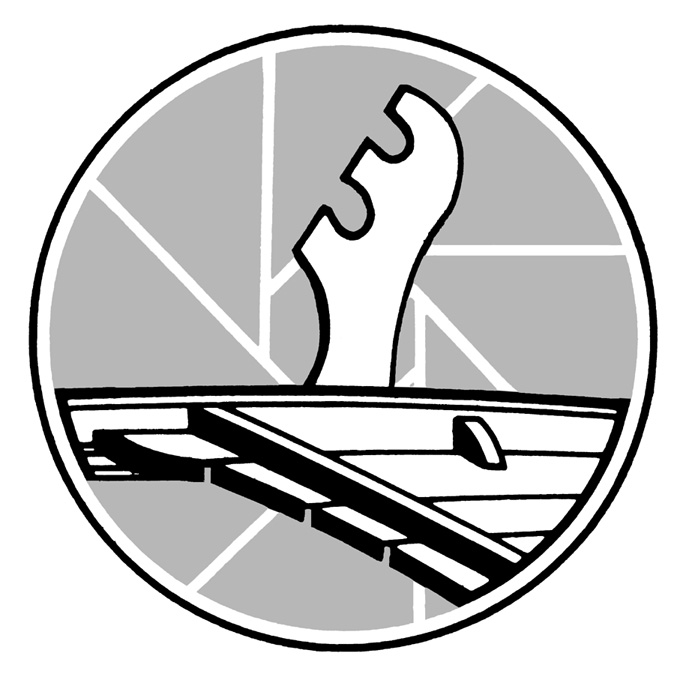 Centar vizualnih umjetnosti „Batana“ Rovinj / Centro arti visive „Batana“ RovignoTrg brodogradilišta 2, Rovinj / Piazza degli squeri 2 Rovigno